Booking Form 2018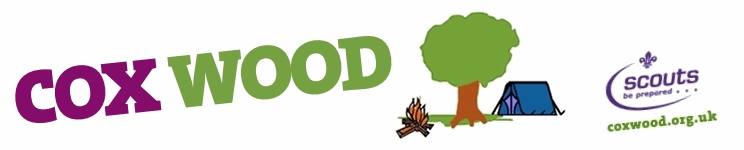 All booking forms must be sent to coxwoodcampsite@outlook.com Or by post to: Chris Maddocks 	Telephone: 01978 721866Tan Y Graig CottageRuthin RoadBwlchgwynWrexhamLL11 5UTA non-returnable deposit of £20 is required when booking camp sites or £200 for sole use of Cox Wood. Cheques payable to ‘Cox Wood Scout Camp’ should be sent to: Chris Maddocks  The booking will only be considered firm after this form and deposit is received and acknowledged.Payment in full is required before leaving the site. If sole use is booked and booking does not meet the minimum charge, the minimum charge will be payable without exception. Sole use minimum charge does not include activities .All adults staying overnight on the camp must abide by the Scout Association Child Protection Policy **Please note that any activities requested must also be made on the activities request form and sent by emailThere is a Tuck Shop available on site which can be opened with agreement from the on duty warden.Group NameContact NameContact TelContact EmailNo. of PeopleNo. of PeopleNo. of NightsArrival date and timeArrival date and timeArrival date and timeDeparture date and timeDeparture date and timeDeparture date and timeBuildings/Extra FacilitiesBuildings/Extra FacilitiesBuildings/Extra FacilitiesBuildings/Extra FacilitiesBuildings/Extra FacilitiesBuildings/Extra FacilitiesAlyn Lodge KitchenAlyn Lodge KitchenAlyn Lodge KitchenAlyn Lodge KitchenYes / NoYes / NoClywedog Lodge KitchenClywedog Lodge KitchenClywedog Lodge KitchenClywedog Lodge KitchenYes / NoYes / NoDee Lodge ClassroomDee Lodge ClassroomDee Lodge ClassroomDee Lodge ClassroomYes / NoYes / NoGalleryGalleryGalleryGalleryYes / NoYes / NoBBQBBQBBQBBQYes / NoYes / NoActivitiesActivitiesActivitiesActivitiesActivitiesNo. of HoursClimbing/Abseil **Climbing/Abseil **Climbing/Abseil **Climbing/Abseil **Yes / NoCrate Stacking **Crate Stacking **Crate Stacking **Crate Stacking **Yes / NoArchery **Archery **Archery **Archery **Yes / NoAir Rifles **Air Rifles **Air Rifles **Air Rifles **Yes / NoBMX BikesBMX BikesBMX BikesBMX BikesYes / NoPedal CartsPedal CartsPedal CartsPedal CartsYes / NoSmall GamesSmall GamesSmall GamesSmall GamesYes / NoNo. of hours/Half DaySumo SuitsSumo SuitsSumo SuitsSumo SuitsYes / No